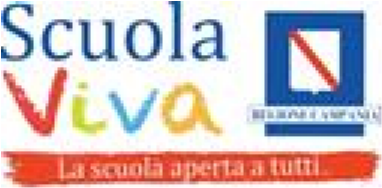 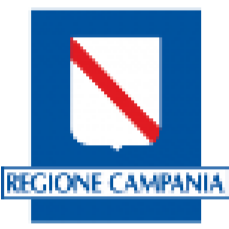 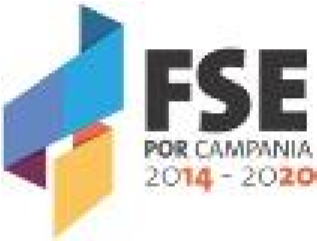 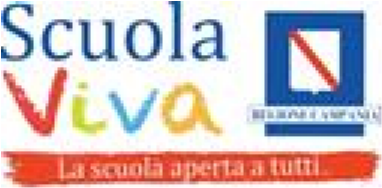 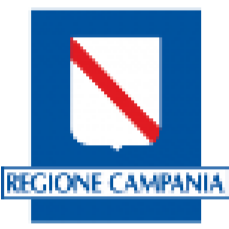 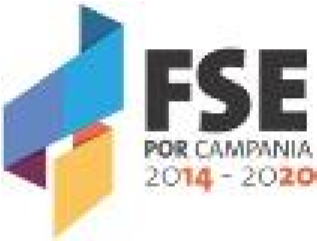 PROGRAMMA Scuola viva-#ICOLORIDELLAVITA CU 491 - DGR n. 204 del 10/05/2016 -POR Campania FSE 2014/2020 -  Asse III – obiettivo tematico 10 – obiettivo specifico 12 “Riduzione del fallimento formativo precoce e della dispersione scolastica e formativa” - Decreto Dirigenziale n. 229 del 29/06/16 e ss.mm.ii. Decreto Dirigenziale n. 322 del 30/09/2016Al Dirigente Scolastico dell’Istituto Comprensivo “F.Collecini S. Leucio-Giovanni XXIII  Castel Morrone”  ISTANZA DI PARTECIPAZIONE  SCUOLA VIVA - “#ICOLORIDELLAVITA” Il/La sottoscritto/a ________________________________________________________________ nato/a _________________________________ prov. _________________ il _________________ C.F. _____________________________ residente in _____________________________________ prov. ___________ via/Piazza _______________________________________________________ n.civ. ________________ telefono ___________________ cell. ____________________________ Indirizzo mail __________________________________ CHIEDE di poter partecipare al progetto “SCUOLA VIVA- #ICOLORIDELLAVITA”;in qualità di genitore/esercente la patria potestà, di iscrivere il minore ___________________________________________________ nato/a il__________________ a_____________________________________________ C.F. __________________________, residente a__________________________________________________________________, 
alla via ________________________________________________ c.a.p____________
iscritto alla classe ____sez. ___ della scuola ______________________________________ di codesto Istituto al Progetto “Scuola Viva” #ICOLORIDELLAVITA;Indicare la scelta del corso nella colonna OPZIONE della seguente tabella con il n.1, e con il n. 2 la preferenza per un’eventuale opzione.Inoltre, autorizza l’Istituto Comprensivo “ F.Collecini S. Leucio- Giovanni XXIII  Castel Morrone” nella persona del Dirigente Scolastico alle eventuali riprese video/sonore e fotografiche  del propri__figli__ che verranno effettuate nell’ambito delle attività didattiche da parte degli operatori scolastici in servizio presso l’Istituto o da parte di operatori esterni incaricati formalmente dalla Scuola e di prestare il proprio consenso all’utilizzo/pubblicazione delle suddette riprese/foto con scopo esclusivamente didattico-formativo e di documentazione nei seguenti modi: - cartelloni all’interno della scuola o in occasione di esposizioni, mostre, eventi didattici interni ed esterni - CD Rom e DVD di documentazione delle attività progettuali - stampe e giornalini scolastici - on line sul sito della scuola - filmati/foto di documentazione delle attività progettuali - pubblicazione su giornali locali e altri media di notizie riguardanti le attività svolte dalla scuola con  eventuali  foto e riprese anche in primo piano. __l__ sottoscritt__ dichiara, inoltre, di non avere nulla da pretendere dall’Istituto Comprensivo “ F.Collecini S. Leucio- Giovanni XXIII  Castel Morrone” per le riprese del__ propri__ figli__ nei tempi e nelle modalità sopra indicate. La presente autorizzazione non consente l'uso dell’immagine in contesti che pregiudichino la dignità personale del minore e comunque per uso e/o fini diversi da quelli sopra indicati. Si allega alla presente domanda copia documento di riconoscimento.Data________________                                                                                                                Firma______________________________________________________________(*) Consenso trattamento dati personali Ai sensi della legge 30/06/2003 n°196 autorizzazione al trattamento dei dati personali recante disposizioni a tutela delle persone e di altri soggetti rispetto al trattamento dei dati personali. La informiamo che i dati personali da Lei forniti, ovvero altrimenti acquisiti nell’ambito della nostra attività formativa, serviranno esclusivamente per la normale esecuzione del corso a cui si iscrive. Resta inteso che l’Istituto Comprensivo “G. Falcone” di Piedimonte Matese, depositario dei dati personali, potrà, a richiesta, fornire all’autorità competente del Ministero del MIUR le informazioni necessarie per le attività di monitoraggio e valutazione del processo formativo. Firma ____________________________________________________________ (*)(*) Nel caso di genitori separati/divorziati è prevista la firma di entrambi i genitori (art. 155 cc., modificato dalla L. 54/06)TITOLO ORE TIPOLOGIA OPZIONEIL  DNA DEL COLORE42Laboratorio tematico artistico-scientificoCLIL COLORI UNITI “LIFE-VIE-VIDA”48 Percorsi didattici CLILCOLORLAB 3D22 Laboratorio di tecnologie informatiche 3DCOLORIAMO LA COMUNICAZIONE 24 Percorso laboratoriale sulle competenze comunicative digitaliMOVE THE COLOURS OF YOUR BODY (DANCE/SPORT/MUSIC)40danzaMOVE THE COLOURS OF YOUR BODY (DANCE/SPORT/MUSIC)27musica	MOVE THE COLOURS OF YOUR BODY (DANCE/SPORT/MUSIC)27musicaI COLORI DELL’ANIMA 10 Percorso di alfabetizzazione emotiva